РОССИЙСКАЯ ФЕДЕРАЦИЯФЕДЕРАЛЬНЫЙ ЗАКОНО ЛИЧНОМ ПОДСОБНОМ ХОЗЯЙСТВЕПринятГосударственной Думой21 июня 2003 годаОдобренСоветом Федерации26 июня 2003 годаСтатья 1. Правовое регулирование отношений, возникающих в связи с ведением гражданами личного подсобного хозяйства1. Настоящий Федеральный закон регулирует отношения, возникающие в связи с ведением гражданами личного подсобного хозяйства.2. Правовое регулирование ведения гражданами личного подсобного хозяйства осуществляется в соответствии с Конституцией Российской Федерации, настоящим Федеральным законом, другими федеральными законами, иными нормативными правовыми актами Российской Федерации, а также принимаемыми в соответствии с ними законами и иными нормативными правовыми актами субъектов Российской Федерации и нормативными правовыми актами органов местного самоуправления.Статья 2. Понятие личного подсобного хозяйства1. Личное подсобное хозяйство - форма непредпринимательской деятельности по производству и переработке сельскохозяйственной продукции.2. Личное подсобное хозяйство ведется гражданином или гражданином и совместно проживающими с ним и (или) совместно осуществляющими с ним ведение личного подсобного хозяйства членами его семьи в целях удовлетворения личных потребностей на земельном участке, предоставленном и (или) приобретенном для ведения личного подсобного хозяйства.3. Сельскохозяйственная продукция, произведенная и переработанная при ведении личного подсобного хозяйства, является собственностью граждан, ведущих личное подсобное хозяйство.4. Реализация гражданами, ведущими личное подсобное хозяйство, сельскохозяйственной продукции, произведенной и переработанной при ведении личного подсобного хозяйства, не является предпринимательской деятельностью.Статья 3. Право граждан на ведение личного подсобного хозяйства1. Право на ведение личного подсобного хозяйства имеют дееспособные граждане, которым земельные участки предоставлены или которыми земельные участки приобретены для ведения личного подсобного хозяйства.2. Граждане вправе осуществлять ведение личного подсобного хозяйства с момента государственной регистрации прав на земельный участок. Регистрации личного подсобного хозяйства не требуется.3 - 4. Утратили силу. - Федеральный закон от 01.05.2016 N 119-ФЗ.5. Утратил силу. - Федеральный закон от 22.07.2008 N 141-ФЗ.Статья 4. Земельные участки для ведения личного подсобного хозяйства1. Для ведения личного подсобного хозяйства могут использоваться земельный участок в границах населенного пункта (приусадебный земельный участок) и земельный участок за пределами границ населенного пункта (полевой земельный участок).(п. 1 в ред. Федерального закона от 22.07.2008 N 141-ФЗ)2. Приусадебный земельный участок используется для производства сельскохозяйственной продукции, а также для возведения жилого дома, производственных, бытовых и иных зданий, строений, сооружений с соблюдением градостроительных регламентов, строительных, экологических, санитарно-гигиенических, противопожарных и иных правил и нормативов. Параметры жилого дома, возводимого на приусадебном земельном участке, должны соответствовать параметрам объекта индивидуального жилищного строительства, указанным в пункте 39 статьи 1 Градостроительного кодекса Российской Федерации.(в ред. Федерального закона от 03.08.2018 N 340-ФЗ)3. Полевой земельный участок используется исключительно для производства сельскохозяйственной продукции без права возведения на нем зданий и строений.4. Предельные (максимальные и минимальные) размеры земельных участков, предоставляемых гражданам в собственность из находящихся в государственной или муниципальной собственности земель для ведения личного подсобного хозяйства, устанавливаются нормативными правовыми актами органов местного самоуправления. Предоставление таких земель осуществляется в порядке, установленном земельным законодательством.5. Максимальный размер общей площади земельных участков, которые могут находиться одновременно на праве собственности и (или) ином праве у граждан, ведущих личное подсобное хозяйство, устанавливается в размере 0,5 га. Максимальный размер общей площади земельных участков может быть увеличен законом субъекта Российской Федерации, но не более чем в пять раз. Указанные максимальные размеры не применяются в случае предоставления в безвозмездное пользование, аренду или собственность земельных участков, находящихся в государственной или муниципальной собственности, в соответствии с Федеральным законом от 1 мая 2016 года N 119-ФЗ "Об особенностях предоставления гражданам земельных участков, находящихся в государственной или муниципальной собственности и расположенных в Арктической зоне Российской Федерации и на других территориях Севера, Сибири и Дальнего Востока Российской Федерации, и о внесении изменений в отдельные законодательные акты Российской Федерации".(в ред. Федеральных законов от 21.06.2011 N 147-ФЗ, от 01.05.2016 N 119-ФЗ, от 28.06.2021 N 226-ФЗ)6. Оборот земельных участков, предоставленных гражданам и (или) приобретенных ими для ведения личного подсобного хозяйства, осуществляется в соответствии с гражданским и земельным законодательством.Статья 5. Взаимоотношения граждан, ведущих личное подсобное хозяйство, с органами государственной власти и органами местного самоуправления1. Вмешательство органов государственной власти и органов местного самоуправления в деятельность граждан, ведущих личное подсобное хозяйство, не допускается, за исключением случаев, предусмотренных законодательством Российской Федерации.2. Федеральные органы исполнительной власти, органы исполнительной власти субъектов Российской Федерации, органы местного самоуправления в пределах своих полномочий осуществляют контроль за соблюдением гражданами требований законодательства.Статья 6. Имущество, используемое для ведения личного подсобного хозяйстваДля ведения личного подсобного хозяйства используются предоставленный и (или) приобретенный для этих целей земельный участок, жилой дом, производственные, бытовые и иные здания, строения и сооружения, в том числе теплицы, а также сельскохозяйственные животные, пчелы и птица, сельскохозяйственная техника, инвентарь, оборудование, транспортные средства и иное имущество, принадлежащее на праве собственности или ином праве гражданам, ведущим личное подсобное хозяйство.Статья 7. Государственная и иная поддержка личных подсобных хозяйств1. Органы государственной власти и органы местного самоуправления определяют меры поддержки граждан, ведущих личное подсобное хозяйство, в порядке, предусмотренном законодательством Российской Федерации.2. Государственная поддержка граждан, ведущих личное подсобное хозяйство, может осуществляться по следующим направлениям:формирование инфраструктуры обслуживания (подъездные пути, средства связи, водо- и энергоснабжение и другое) и обеспечения деятельности личных подсобных хозяйств, содействие созданию сбытовых (торговых), перерабатывающих, обслуживающих и иных сельскохозяйственных потребительских кооперативов;стимулирование развития личных подсобных хозяйств путем создания организационно-правовых, экологических и социальных условий, в том числе предоставление личным подсобным хозяйствам и (или) обслуживающим их сельскохозяйственным кооперативам и иным организациям государственных финансовых и материально-технических ресурсов на возвратной основе, а также научно-технических разработок и технологий;проведение мероприятий по повышению качества продуктивных сельскохозяйственных животных, организации искусственного осеменения сельскохозяйственных животных;(в ред. Федерального закона от 04.08.2023 N 454-ФЗ)ежегодное бесплатное проведение ветеринарного осмотра скота, организация его ветеринарного обслуживания, борьба с заразными болезнями животных.3. На личные подсобные хозяйства распространяются меры государственной поддержки, предусмотренные законодательством Российской Федерации для сельскохозяйственных товаропроизводителей и осуществляемые за счет средств федерального бюджета, бюджетов субъектов Российской Федерации и местных бюджетов.4. Органы государственной власти субъектов Российской Федерации и органы местного самоуправления в пределах своих полномочий разрабатывают и осуществляют меры по развитию личных подсобных хозяйств и социально-экономическому развитию сельских поселений, в рамках соответствующих программ определяют форму, размеры и порядок поддержки личных подсобных хозяйств и обслуживающих их сельскохозяйственных кооперативов и иных организаций.Статья 8. Учет личных подсобных хозяйств(в ред. Федерального закона от 30.12.2008 N 302-ФЗ)1. Учет личных подсобных хозяйств осуществляется в похозяйственных книгах, которые ведутся органами местного самоуправления поселений, органами местного самоуправления муниципальных округов и органами местного самоуправления городских округов. Ведение похозяйственных книг осуществляется на основании сведений, предоставляемых на добровольной основе гражданами, ведущими личное подсобное хозяйство.(в ред. Федерального закона от 13.06.2023 N 228-ФЗ)2. В похозяйственной книге содержатся следующие основные сведения о личном подсобном хозяйстве:фамилия, имя, отчество, дата рождения гражданина, которому предоставлен и (или) которым приобретен земельный участок для ведения личного подсобного хозяйства, а также фамилии, имена, отчества, даты рождения совместно проживающих с ним и (или) совместно осуществляющих с ним ведение личного подсобного хозяйства членов его семьи;площадь земельного участка личного подсобного хозяйства, занятого посевами и посадками сельскохозяйственных культур, плодовыми, ягодными насаждениями;количество сельскохозяйственных животных, птицы и пчел;сельскохозяйственная техника, оборудование, транспортные средства, принадлежащие на праве собственности или ином праве гражданину, ведущему личное подсобное хозяйство.3. Форма и порядок ведения похозяйственных книг в целях учета личных подсобных хозяйств устанавливаются уполномоченным Правительством Российской Федерации федеральным органом исполнительной власти.Статья 9. Вступление в правоотношения по обязательному пенсионному страхованиюГраждане, ведущие личное подсобное хозяйство, имеют право добровольно вступать в правоотношения по обязательному пенсионному страхованию в соответствии с законодательством Российской Федерации.Статья 10. Прекращение ведения личного подсобного хозяйстваВедение личного подсобного хозяйства прекращается в случае прекращения прав на земельный участок, на котором ведется личное подсобное хозяйство.Статья 11. Порядок вступления в силу настоящего Федерального закона1. Настоящий Федеральный закон вступает в силу со дня его официального опубликования, за исключением пункта 3 статьи 7 настоящего Федерального закона.2. Пункт 3 статьи 7 настоящего Федерального закона вступает в силу с 1 января 2004 года.ПрезидентРоссийской ФедерацииВ.ПУТИНМосква, Кремль7 июля 2003 годаN 112-ФЗ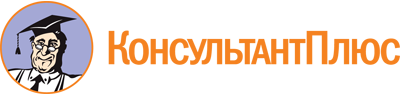 Федеральный закон от 07.07.2003 N 112-ФЗ
(ред. от 04.08.2023)
"О личном подсобном хозяйстве"Документ предоставлен КонсультантПлюс

www.consultant.ru

Дата сохранения: 29.03.2024
 7 июля 2003 годаN 112-ФЗСписок изменяющих документов(в ред. Федеральных законов от 22.07.2008 N 141-ФЗ,от 23.07.2008 N 160-ФЗ, от 30.12.2008 N 302-ФЗ, от 21.06.2011 N 147-ФЗ,от 01.05.2016 N 119-ФЗ, от 03.08.2018 N 340-ФЗ, от 28.06.2021 N 226-ФЗ,от 13.06.2023 N 228-ФЗ, от 04.08.2023 N 454-ФЗ)КонсультантПлюс: примечание.О выявлении конституционно-правового смысла п. 5 ст. 4 см. Постановление КС РФ от 04.07.2022 N 27-П.